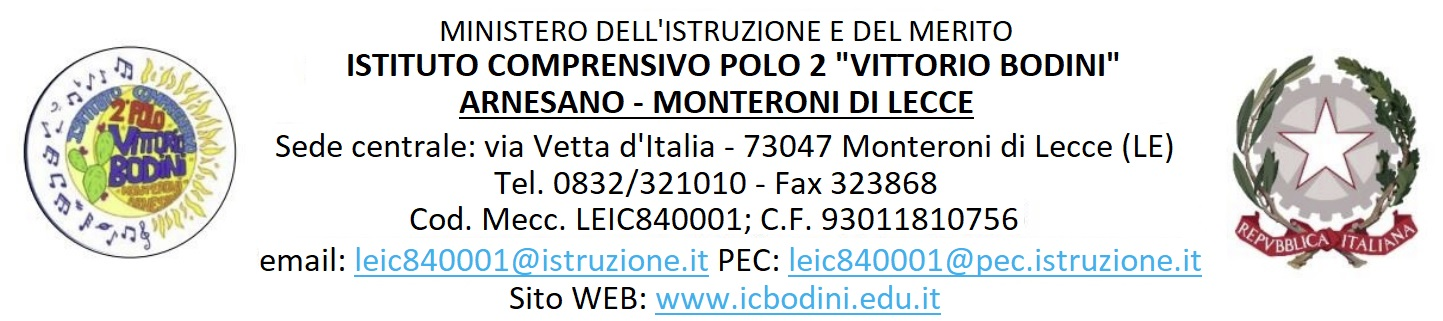 SCUOLA INFANZIA                         PLESSO………………….SEZ……………..SCUOLA PRIMARIA                        PLESSO………………….CLASSE………..SEZ………SCUOLA SECONDARIA                  CLASSE………SEZ…………SCHEDA di classe/sezione  PER conferma identificazione BES.Numero totale alunni/e della classe/sezioneELENCO  ALUNNI/E  CON  BES:DATA							          FIRMA DOCENTI (TEAM/CONSIGLIO DI CLASSE)TIPOLOGIA DI BISOGNO EDUCATIVO SPECIALE (BES)1            ALUNNO/A   con  DISABILITA’ (L.104/92)2           ALUNNO/A  con   DISTURBI EVOLUTIVI SPECIFICI (DSA, ADHD, BORDERLINE COGNITIVO,    ALTRO)               CERTIFICATI (L.170/2010)3       ALUNNO/A  con  BES (problematicità COMPORTAMENTALI, EMOTIVE, APPRENDITIVE, LINGUISTICHE)  NON CERTIFICATI   da sottoporre a successiva valutazione DA PARTE DEL TEAM/CONSIGLIO DI CLASSE. Cognome e NomeALUNNO/ATIPOLOGIA dei  Bisogni  indicare il tipo di disagio/svantaggio prevalente:-SOCIO ECONOMICO-LINGUISTICO CULTURALE-COMPORTAMENTALE- RELAZIONALE-APPRENDIMENTO-altro (specificare)Eventuali ANNOTAZIONI